  RM 04007O natal é uma data em que comemoramos 	O  nacimento de Jesus  cristo.25 de dezembro  foi estabelecido com data  oficial  de comemoração.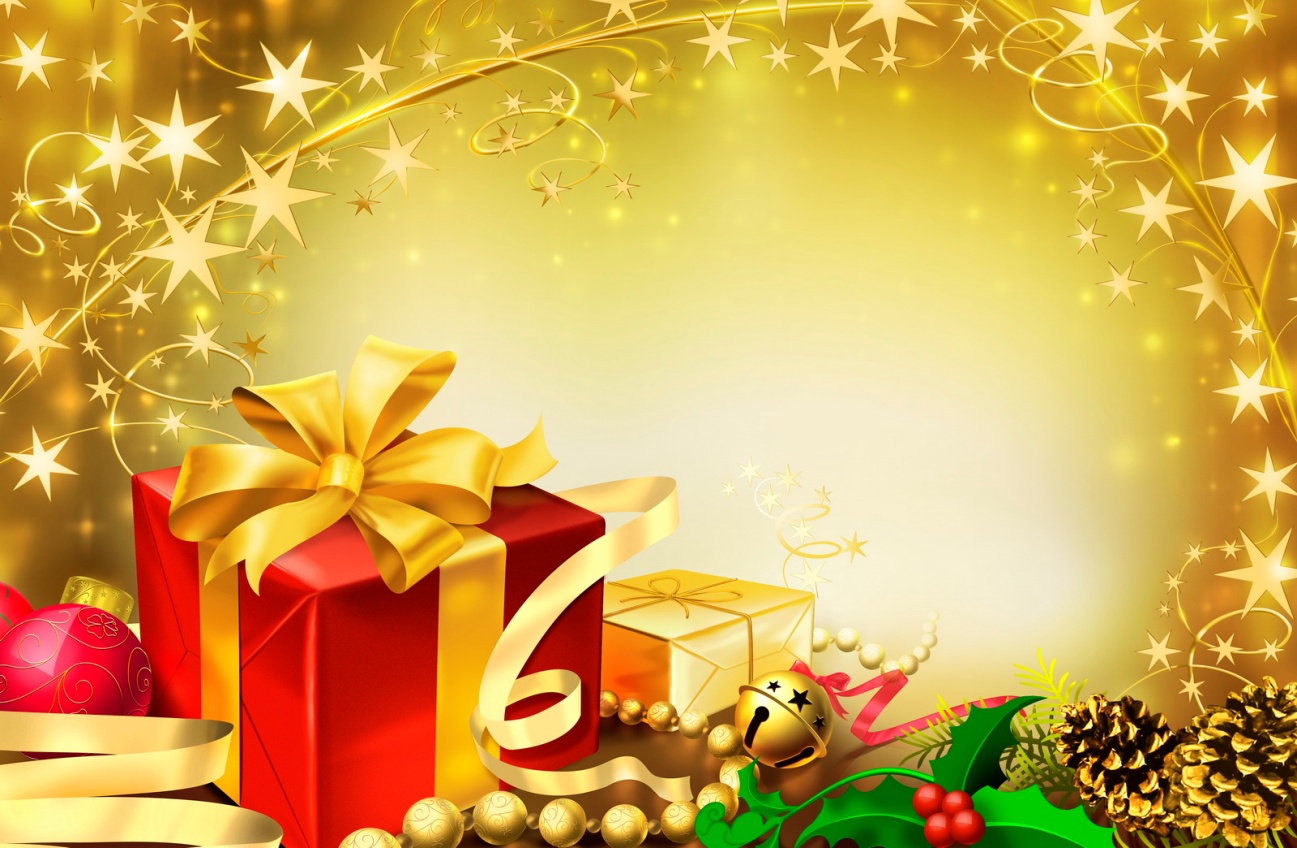 